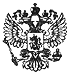 Федеральный закон от 27 ноября 2017 г. N 350-ФЗ "О внесении изменений в главу 21 части второй Налогового кодекса Российской Федерации"     Принят Государственной Думой 16 ноября 2017 года     Одобрен Советом Федерации 22 ноября 2017 года     Статья 1     Внести в главу 21 части второй Налогового кодекса РоссийскойФедерации (Собрание законодательства Российской Федерации, 2000, N 32,ст. 3340; 2001, N 1, ст. 18; N 53, ст. 5015; 2002, N 22, ст. 2026; N 30,ст. 3027; 2003, N 1, ст. 10; N 28, ст. 2886; 2004, N 27, ст. 2711; N 34,ст. 3517; N 35, ст. 3607; N 45, ст. 4377; 2005, N 30, ст. 3101, 3128,3129, 3130; N 52, ст. 5581; 2006, N 10, ст. 1065; N 31, ст. 3436; 2007,N 23, ст. 2691; N 45, ст. 5417, 5432; 2008, N 26, ст. 3022; N 48,ст. 5519; N 49, ст. 5749; 2009, N 48, ст.  5731; N 51, ст.  6155; N 52,ст. 6444; 2010, N 15, ст. 1746; N 31, ст. 4198; N 45, ст. 5750; N 48,ст. 6247, 6250; 2011, N 30, ст. 4593; N 45, ст. 6335; N 48, ст. 6731;2012, N 41, ст. 5526; N 49, ст. 6751; 2013, N 23, ст. 2866; N 30,ст. 4049; N 40, ст. 5038; N 48, ст. 6165; 2014, N 16, ст. 1838; N 23,ст. 2936; N 30, ст. 4239; N 48, ст. 6660, 6663; 2015, N 1, ст. 5; N 14,ст. 2023; N 48, ст. 6689; 2016, N 1, ст. 6; N 22, ст. 3098; N 26,ст. 3856; N 27, ст. 4181; N 49, ст. 6844, 6851; 2017, N 11, ст. 1534)следующие изменения:     1) в статье 164:     а) в пункте 1:     подпункт 1 изложить в следующей редакции:     "1) следующих товаров:     вывезенных в таможенной процедуре экспорта;     помещенных под таможенную процедуру свободной таможенной зоны;     вывезенных в таможенной процедуре реэкспорта товаров, ранеепомещенных под таможенную процедуру переработки на таможенной территории,и (или) товаров (продуктов переработки, отходов и (или) остатков),полученных (образовавшихся) в результате переработки товаров, помещенныхпод таможенную процедуру переработки на таможенной территории;     вывезенных в таможенной процедуре реэкспорта товаров, ранеепомещенных под таможенные процедуры свободной таможенной зоны, свободногосклада, и (или) товаров, изготовленных (полученных) из товаров,помещенных под таможенные процедуры свободной таможенной зоны, свободногосклада.     Положения настоящего подпункта применяются при условии представленияв налоговые органы документов, предусмотренных статьей 165 настоящегоКодекса;";     в абзаце четвертом подпункта 2.1 слова "принадлежащего на правесобственности или на праве аренды (в том числе финансовой аренды(лизинга)" исключить;     абзац первый подпункта 2.7 изложить в следующей редакции:     "2.7) транспортно-экспедиционных услуг, а также услуг попредоставлению железнодорожного подвижного состава и (или) контейнеров,оказываемых российскими организациями или индивидуальнымипредпринимателями, для осуществления перевозки или транспортировкижелезнодорожным транспортом экспортируемых (реэкспортируемых) товаров,указанных в подпункте 1 настоящего пункта, при условии, что пунктотправления и пункт назначения находятся на территории РоссийскойФедерации.";     абзац первый подпункта 2.8 после слова "экспорта" дополнить словом"(реэкспорта)";     в абзаце втором подпункта 3.1 слова "принадлежащего на правесобственности или на праве аренды (в том числе финансовой аренды(лизинга)" исключить;     в подпункте 9:     абзац второй изложить в следующей редакции:     "услуг по перевозке или транспортировке экспортируемых(реэкспортируемых) товаров, указанных в подпункте 1 настоящего пункта;";     в абзаце третьем слова "экспортируемых товаров (вывозимых продуктовпереработки)" заменить словами "экспортируемых (реэкспортируемых)товаров";     б) дополнить пунктом 7 следующего содержания:     "7. При реализации товаров, вывезенных в таможенной процедуреэкспорта, и (или) выполнении работ (оказании услуг), предусмотренныхподпунктами 2.1 - 2.5, 2.7 и 2.8 пункта 1 настоящей статьи в отношениитаких товаров, налогоплательщик вправе производить налогообложениесоответствующих операций по налоговым ставкам, указанным в пунктах 2 и 3настоящей статьи, представив заявление в налоговый орган по месту своегоучета не позднее 1-го числа налогового периода, с которогоналогоплательщик намерен не применять налоговую ставку, указанную впункте 1 настоящей статьи. Срок применения налоговых ставок,предусмотренных таким заявлением, должен составлять не менее 12 месяцев.     Налогоплательщик вправе не применять налоговую ставку, указанную впункте 1 настоящей статьи, только в отношении всех осуществляемыхналогоплательщиком операций, предусмотренных абзацем первым настоящегопункта.     Не допускается применение разных налоговых ставок в зависимости оттого, кто является покупателем (приобретателем) соответствующих товаров(работ, услуг).";     2) в статье 165:     а) в пункте 1:     в подпункте 4:     абзац второй после слова "экспорта" дополнить словом "(реэкспорта)";     в абзаце третьем слово "экспортируемых" исключить;     в абзаце четвертом слово "экспортируемого" исключить;     абзац пятый после слова "экспорта" дополнить словом "(реэкспорта)";     абзац шестой после слова "экспорта" дополнить словом "(реэкспорта)";     абзац девятый после слова "экспорта" дополнить словом"(реэкспорта)";     в абзаце десятом слово "экспортируемых" исключить;     в абзаце одиннадцатом слово "экспортируемого" исключить;     дополнить подпунктом 6 следующего содержания:     "6) в случае вывоза в таможенной процедуре реэкспорта товаров,указанных в абзацах четвертом и пятом подпункта 1 пункта 1 статьи 164настоящего Кодекса, в налоговые органы представляются следующиедокументы:     контракт (копия контракта) налогоплательщика на поставку такихтоваров за пределы таможенной территории Евразийского экономическогосоюза;     таможенные декларации (их копии), свидетельствующие о помещениитоваров, ранее ввезенных в Российскую Федерацию, под таможенные процедурысвободной таможенной зоны, свободного склада или переработки натаможенной территории, а также таможенные декларации (их копии),свидетельствующие о помещении под таможенную процедуру реэкспортауказанных товаров и (или) товаров, которые изготовлены (получены) изтоваров, помещенных под таможенные процедуры свободной таможенной зоны,свободного склада, или которые являются продуктами переработки, отходамии (или) остатками, полученными (образовавшимися) в результате переработкитоваров, помещенных под таможенную процедуру переработки на таможеннойтерритории;     копии транспортных, товаросопроводительных и (или) иных документов,указанных в подпункте 4 настоящего пункта;";     дополнить подпунктом 7 следующего содержания:     "7) в случае, если товары пересылаются в международных почтовыхотправлениях, в налоговые органы представляются следующие документы:     документы (копии документов), подтверждающие фактическую оплатупокупателем реализованных товаров;     предусмотренные правом Евразийского экономического союза изаконодательством Российской Федерации о таможенном деле таможеннаядекларация (ее копия) с отметками российского таможенного органа,осуществившего выпуск товаров в таможенной процедуре экспорта, ироссийского таможенного органа места убытия с сопровождающеймеждународные почтовые отправления таможенной декларацией CN 23 (еекопией), форма которой установлена актами Всемирного почтового союза,либо сопровождающая международные почтовые отправления таможеннаядекларация CN 23 (ее копия) с отметками российского таможенного органа,осуществившего выпуск товаров в таможенной процедуре экспорта, ироссийского таможенного органа, расположенного в месте международногопочтового обмена, производивших таможенные операции в отношении товаров,пересылаемых в международных почтовых отправлениях.";     б) в пункте 2:     в подпункте 2 слова "на экспорт" исключить;     в подпункте 4 цифру "5" заменить цифрой "6";     в) в пункте 3.7:     в подпункте 1 слова "с иностранным или российским лицом" исключить;     в подпункте 3 слова "либо свидетельствующими о помещении вывозимыхза пределы территории Российской Федерации продуктов переработки подтаможенные процедуры таможенного транзита, реэкспорта" заменить словами", реэкспорта или таможенного транзита";     г) в подпункте 3 пункта 3.8:     абзац второй после слова "экспорта" дополнить словом "(реэкспорта)";     абзац пятый после слова "экспорта" дополнить словом "(реэкспорта)";     д) в пункте 5:     в абзаце третьем слова "или таможенную процедуру таможенноготранзита при перевозке иностранных товаров от таможенного органа в местеприбытия до таможенного органа в месте убытия либо свидетельствующих опомещении вывозимых с территории Российской Федерации продуктовпереработки под таможенные процедуры таможенного транзита, реэкспорта"заменить словами ", реэкспорта или таможенного транзита";     в абзаце четвертом слова "таможенным законодательством РоссийскойФедерации под таможенную процедуру экспорта или таможенную процедурутаможенного транзита при перевозке иностранных товаров от таможенногооргана в месте прибытия до таможенного органа в месте убытия, либосвидетельствующую о помещении вывозимых продуктов переработки подтаможенные процедуры таможенного транзита, реэкспорта" заменить словами"законодательством Российской Федерации о таможенном деле под таможеннуюпроцедуру экспорта, реэкспорта или таможенного транзита";     е) в пункте 9:     абзац первый после слова "экспорта," дополнить словом "реэкспорта,";     в абзаце третьем слова "экспорта или таможенную процедурутаможенного транзита либо свидетельствующей о помещении вывозимых стерритории Российской Федерации и иных территорий, находящихся под ееюрисдикцией, продуктов переработки под таможенные процедуры таможенноготранзита, реэкспорта" заменить словами "экспорта, реэкспорта илитаможенного транзита";     в абзаце двенадцатом слова "экспорта либо свидетельствующей опомещении вывозимых за пределы территории Российской Федерации продуктовпереработки под таможенные процедуры таможенного транзита, реэкспорта"заменить словами "экспорта, реэкспорта или таможенного транзита";     ж) в пункте 15:     абзац первый после цифр "9.1," дополнить цифрами "9.3,";     в абзаце втором слова "подпунктами 3 и 5 пункта 1" заменить словами"подпунктами 3, 5 - 7 пункта 1";     в абзаце пятом слова "подпунктами 3 и 4 пункта 1" заменить словами"подпунктами 3, 4 и 6 пункта 1";     абзац девятый после цифр "5.1," дополнить цифрами "5.3,";     абзац двенадцатый после цифр "5.1," дополнить цифрами "5.3,";     3) в пункте 9 статьи 167:     а) в абзаце втором слова "экспорта или таможенную процедурутаможенного транзита при перевозке иностранных товаров от таможенногооргана в месте прибытия на территорию Российской Федерации до таможенногооргана в месте убытия с территории Российской Федерации либосвидетельствующей о помещении вывозимых с территории Российской Федерациии иных территорий, находящихся под ее юрисдикцией, продуктов переработкипод процедуру внутреннего таможенного транзита" заменить словами"экспорта, реэкспорта или таможенного транзита";     б) абзац третий после слова "экспорта" дополнить словом"(реэкспорта)";     4) абзац третий пункта 3 статьи 172 изложить в следующей редакции:     "Положения настоящего пункта не распространяются наналогоплательщиков, отказавшихся от применения налоговой ставки,указанной в пункте 1 статьи 164 настоящего Кодекса, в порядке,установленном пунктом 7 статьи 164 настоящего Кодекса, а также наоперации по реализации товаров, указанных в подпункте 1 (за исключениемсырьевых товаров) и подпункте 6 пункта 1 статьи 164 настоящего Кодекса.".     Статья 2     1. Настоящий Федеральный закон вступает в силу по истечении одногомесяца со дня его официального опубликования, но не ранее 1-го числаочередного налогового периода по налогу на добавленную стоимость.     2. Положения пункта 15 статьи 165 Налогового кодекса РоссийскойФедерации (в редакции настоящего Федерального закона) применяются с 1января 2019 года.Президент Российской Федерации                                  В. ПутинМосква, Кремль27 ноября 2017 годаN 350-ФЗ